Приложение № 1
к приказу Отдела городского хозяйства Администрации ЗАТО г. Зеленогорска 
от ___________№______Конкурсная документацияотрытого конкурса на право осуществления регулярных 
перевозок пассажиров и багажа автомобильным транспортом 
по нерегулируемому тарифу на муниципальном маршруте 
№ 25 «ЖЭК 5 – Терапия – Магнит» 
 Зеленогорск  2022СОДЕРЖАНИЕОбщие положенияКонкурсная документация открытого конкурса на право осуществления регулярных перевозок пассажиров и багажа автомобильным транспортом по нерегулируемому тарифу на муниципальном маршруте № 25 «ЖЭК 5 – Терапия – Магнит» (далее – конкурсная документация) подготовлена Отделом городского хозяйства Администрации ЗАТО г. Зеленогорска. Открытый конкурс на право осуществления регулярных перевозок пассажиров и багажа автомобильным транспортом по нерегулируемому тарифу на муниципальном маршруте № 25 «ЖЭК 5 – Терапия – Магнит»  (далее – открытый конкурс) проводится в соответствии с Федеральным законом от 13.07.2015 № 220-ФЗ «Об организации регулярных перевозок пассажиров и багажа автомобильным транспортом и городским наземным электрическим транспортом в Российской Федерации и о внесении изменений в отдельные законодательные акты Российской Федерации» (далее – Федеральный закон № 220-ФЗ), постановлением Администрации ЗАТО 
г. Зеленогорска от 17.05.2022 № 94-п «Об утверждении шкалы для оценки критериев заявок на участие в открытом конкурсе на право осуществления регулярных перевозок пассажиров и багажа автомобильным транспортом по нерегулируемым тарифам по муниципальным маршрутам регулярных перевозок» (далее – шкала для оценки критериев).Наименование и местонахождение организатора открытого конкурсаНаименование организатора открытого конкурса – Отдел городского хозяйства Администрации ЗАТО г. Зеленогорска (далее – Отдел).Местонахождение организатора открытого конкурса – 663690, Красноярский край, г. Зеленогорск, ул. Мира, д. 15. Контактные телефоны – 
95-116, 95-202, 95-203.Порядок размещения на официальном сайте организатора открытого конкурса 
в информационно-телекоммуникационной сети Интернет извещения 
о проведении открытого конкурсаИзвещение о проведении открытого конкурса (далее – извещение) размещается не менее чем за 30 календарных дней до даты его проведения на официальном сайте Администрации ЗАТО г. Зеленогорск www.zeladmin.ru в информационно-телекоммуникационной сети «Интернет» (далее – официальный сайт Администрации).Извещение должно содержать сведения, указанные в части 2 статьи 22 Федерального закона № 220-ФЗ.Решение о внесении изменений в извещение о проведении открытого конкурса принимается его организатором не позднее, чем за пять календарных дней до даты окончания подачи заявок на участие в открытом конкурсе.Изменение предмета открытого конкурса не допускается. Изменения, внесенные в извещение о проведении открытого конкурса, размещаются на официальном сайте Администрации в течение одного рабочего дня, следующего за днем принятия организатором открытого конкурса решения о внесении изменений в извещение о проведении открытого конкурса.Принятие организатором открытого конкурса решения о внесении изменений в извещение о проведении открытого конкурса оформляется приказом организатора открытого конкурса.В течение одного дня с даты принятия решения, указанного в пункте 3.4 конкурсной документации, такое решение размещается организатором открытого конкурса на официальном сайте Администрации.При принятии решения о внесении изменений в извещение о проведении открытого конкурса срок подачи заявок на участие в открытом конкурсе продлевается таким образом, чтобы со дня опубликования и (или) размещения изменений, внесенных в извещение о проведении открытого конкурса, до даты окончания подачи заявок на участие в открытом конкурсе этот срок составлял не менее чем двадцать календарных дней.Основанием для внесения изменений в извещение о проведении открытого конкурса является изменение сведений, указанных в части 2 статьи 22 Федерального закона № 220-ФЗ.Требования к участникам открытого конкурсаК участию в открытом конкурсе допускаются юридические лица, индивидуальные предприниматели, участники договора простого товарищества (далее – участники открытого конкурса), соответствующие следующим требованиям:наличие лицензии на осуществление деятельности по перевозкам пассажиров и иных лиц автобусами;принятие на себя обязательства в случае предоставления участнику открытого конкурса права на получение свидетельства об осуществлении перевозок пассажиров и багажа автомобильным транспортом по муниципальному маршруту регулярных перевозок подтвердить в течение 30 дней с момента определения победителя наличие на праве собственности или на ином законном основании транспортных средств, предусмотренных его заявкой на участие в открытом конкурсе; непроведение ликвидации участника открытого конкурса – юридического лица и отсутствие решения арбитражного суда о признании банкротом участника открытого конкурса – юридического лица или индивидуального предпринимателя и об открытии конкурсного производства;отсутствие у участника открытого конкурса задолженности по обязательным платежам в бюджеты бюджетной системы Российской Федерации за последний завершенный отчетный период;наличие договора простого товарищества в письменной форме (для участников договора простого товарищества);отсутствие в отношении юридического лица, индивидуального предпринимателя, участника договора простого товарищества обстоятельств, предусмотренных частью 8 статьи 29 Федерального закона № 220-ФЗ.Требования, предусмотренные подпунктами 1, 3 и 4 пункта 4.1 конкурсной документации, применяются в отношении каждого участника договора простого товарищества.Порядок подачи заявки на участие в открытом конкурсе, форма и требования к содержанию данной заявки (в том числе к описанию предложения участника открытого конкурса)Для участия в открытом конкурсе участник открытого конкурса подает заявку на участие в открытом конкурсе (далее – заявка) с 10 октября 2022 года ежедневно по рабочим дням с 8 часов 30 минут до 17 часов 30 минут, перерыв с 13 часов 00 минут до 14 часов 00 минут (время местное), до 17 часов 30 минут 08 декабря 2022 года (время местное) по адресу: 663690, Красноярский край, г. Зеленогорск, ул. Мира, д. 15, каб. 110.Сотрудник Отдела, принявший заявку, делает запись в журнале регистрации заявлений участников открытого конкурса на право осуществления регулярных перевозок пассажиров и багажа автомобильным транспортом по нерегулируемому тарифу на муниципальном маршруте «ЖЭК 5 – Терапия – Магнит» по форме согласно приложению № 3 к конкурсной документации и выдает расписку участнику открытого конкурса по форме согласно приложению № 4 к конкурсной документации.Заявка подается в письменной форме в запечатанном конверте. На конверте указываются наименование открытого конкурса, дата вскрытия конвертов с заявками. Участник открытого конкурса вправе не указывать на конверте свое фирменное наименование, почтовый адрес (для юридического лица) или фамилию, имя, отчество, сведения о месте жительства (для индивидуального предпринимателя).Заявка подается участником открытого конкурса лично или направляется почтовым отправлением с уведомлением о вручении и описью вложения.Участник открытого конкурса вправе подать только одну заявку.Представляемые в составе заявки участником открытого конкурса копии документов должны быть заверены, прошиты, пронумерованы и скреплены печатью (при наличии печати).Участником открытого конкурса в составе заявки представляются:заявление на участие в открытом конкурсе по форме согласно приложению № 1 к конкурсной документации;копия договора простого товарищества (для участников договора простого товарищества);выписка из единого государственного реестра юридических лиц (для юридических лиц), выписка из единого государственного реестра индивидуальных предпринимателей (для индивидуальных предпринимателей), выданная территориальным органом Федеральной налоговой службы не позднее месяца, предшествующего дате размещения извещения о проведении открытого конкурса (предоставляется по инициативе участника);документ, подтверждающий полномочия лица на осуществление действий от имени участника открытого конкурса – юридического лица (копия решения о назначении или об избрании либо копия приказа о назначении физического лица на должность, в соответствии с которыми такое физическое лицо обладает правом действовать от имени участника открытого конкурса без доверенности). В случае, если от имени участника открытого конкурса действует иное лицо, заявка должна содержать также доверенность на осуществление действий от имени участника открытого конкурса, заверенную печатью участника открытого конкурса (при наличии печати) и подписанную руководителем (для юридического лица) или уполномоченным руководителем лицом. В случае, если указанная доверенность подписана лицом, уполномоченным руководителем, заявка должна содержать также документ, подтверждающий полномочия такого лица;копии паспортов транспортных средств, заявленных для участия в открытом конкурсе (в случае, если транспортные средства принадлежат участнику открытого конкурса на праве собственности), сведения об электронных паспортах транспортных средств, в связи с введением на территории Евразийского экономического союза электронного паспорта транспортного средства  в соответствии с Соглашением о ведении единых форм паспорта транспорта (паспорта шасси транспортного средства) и паспорта самоходной машины и других видов техники и организации электронных паспортов от 15.08.2014, копии договоров аренды, безвозмездного пользования, иных договоров, подтверждающих право пользования транспортными средствами, заявленными для участия в открытом конкурсе с приложением копий паспортов транспортных средств, (в случае, если транспортные средства не принадлежат участнику открытого конкурса на праве собственности), обязательство участника открытого конкурса по приобретению транспортных средств, необходимых для выполнения регулярных перевозок в соответствии с конкурсной документацией (далее – обязательство), в течении 30 календарных дней с момента определения участника открытого конкурса победителем открытого конкурса (в случае, если у участника открытого конкурса отсутствуют на праве собственности или в пользовании транспортные средства, необходимые для выполнения регулярных перевозок в соответствии с конкурсной документацией). Обязательство предоставляется по форме согласно приложению № 3 к заявлению на участие в открытом конкурсе; справка, подтверждающая передачу мониторинговой информации (идентификационный номер абонентского терминала; географическую широту местоположения автотранспортного средства; географическую долготу местоположения автотранспортного средства; скорость движения автотранспортного средства; путевой угол автотранспортного средства; время и дату фиксации местоположения автотранспортного средства; признак нажатия тревожной кнопки) от навигационных блоков системы ГЛОНАСС (ГЛОНАСС/GPS), установленных на транспортных средствах, в Центральную Диспетчерскую Службу Краевой системы Мониторинга в Красноярском крае 
ООО «Краевой Центр Коммуникаций», по форме согласно приложению № 2 к заявлению на участие в открытом конкурсе либо гарантийное письмо участника открытого конкурса о передаче мониторинговой информации в случае признания победителем открытого конкурса;копия договора (соглашения) с мастерской, осуществляющей деятельность по установке, проверке, техническому обслуживанию и ремонту тахографов, сведения о которой внесены в Перечень сведений о мастерских, осуществляющих деятельность по установке, проверке, техническому обслуживанию и ремонту тахографов, или копию справки о комплектации транспортных средств, выданной официальным представителем организации-изготовителя транспортного средства, содержащей сведения о наличии тахографа в транспортном средстве;документы, подтверждающие оборудование транспортных средств, осуществляющих регулярные перевозки пассажиров и багажа по муниципальному маршруту, техническими средствами для совершения процедур оплаты проезда с помощью социальной карты (в том числе временной), единой социальной карты Красноярского края либо гарантийное письмо участника открытого конкурса об оборудовании в случае признания победителем открытого конкурса транспортных средств, осуществляющих регулярные перевозки пассажиров и багажа по муниципальному маршруту, техническими средствами для совершения процедур оплаты проезда с помощью единой социальной карты Красноярского края (в том числе временной);выписка из реестра лицензий на осуществление деятельности по перевозкам пассажиров и иных лиц автобусами с приложением копии выписки из решения о включении сведений об автобусах лицензиата в реестр лицензий (предоставляется по инициативе участника);справка территориального органа Федеральной налоговой службы, подписанная ее руководителем (иным уполномоченным лицом), подтверждающая отсутствие у перевозчика задолженности по уплате налогов, сборов и иных обязательных платежей в бюджеты бюджетной системы Российской Федерации, срок исполнения по которым наступил в соответствии с законодательством Российской Федерации (предоставляется по инициативе участника);копии договоров (контрактов) обязательного страхования гражданской ответственности перевозчика за причинение вреда жизни, здоровью, имуществу пассажиров, позволяющих определить начало срока страхования, действовавшими в течение года, предшествующего дате размещения извещения, в отношении всех транспортных средств, находящихся в собственности либо на ином законном основании в распоряжении участника открытого конкурса (предоставляется по инициативе участника).Документы, указанные в подпунктах 3, 9, 10, 11 пункта 5.7 конкурсной документации, запрашиваются организатором открытого конкурса в порядке межведомственного информационного взаимодействия в соответствии с Федеральным законом от 27.07.2010 № 210-ФЗ «Об организации предоставления государственных и муниципальных услуг» в случае, если участник не представил указанные документы по собственной инициативе.В целях оценки и сопоставления заявок на участие в открытом конкурсе участник открытого конкурса по своему усмотрению представляет следующие документы:документ, содержащий сведения о наличии опыта осуществления регулярных перевозок юридическим лицом, индивидуальным предпринимателем или участниками договора простого товарищества с приложением копий государственных или муниципальных контрактов либо нотариально заверенными копиями свидетельств об осуществлении перевозок по маршруту регулярных перевозок или иными документами, выданными в соответствии с нормативными правовыми актами Российской Федерации,  субъектов Российской Федерации и муниципальными нормативными правовыми актами. документ, содержащий сведения о наличии низкого пола, кондиционера, оборудования для перевозки пассажиров из числа инвалидов, электронного информационного табло, системы контроля температуры воздуха в салоне, системы безналичной оплаты проезда, системы автоматического объявления информации об остановках (автоинформатор) (справка, сертификат, копия договора, выданные организацией или индивидуальным предпринимателем, копия инструкции по эксплуатации транспортного средства, копия одобрения типа транспортного средства);документ, содержащий сведения о наличии оборудования для использования газомоторного топлива на транспортном средстве (копии свидетельств, сертификатов, наличие отметок в паспорте транспортного средства);документ, свидетельствующий о деловой репутации участника открытого конкурса, который подтверждается справкой из государственной инспекции безопасности дорожного движения по месту осуществления регулярных перевозок пассажиров об отсутствии дорожно-транспортных происшествий, повлекших за собой человеческие жертвы или причинение вреда здоровью граждан и произошедших по вине юридического лица, индивидуального предпринимателя, участников договора простого товарищества или их работников в течение года, предшествующего дате размещения извещения.Порядок и срок отзыва заявок на участие в открытом конкурсеУчастник конкурса, подавший заявку на участие в открытом конкурсе, вправе отозвать свою заявку на участие в открытом конкурсе до истечения срока подачи заявок, указанного в извещении.Отзыв заявки осуществляется на основании поданного уведомления об отзыве конверта с заявкой на участие в открытом конкурсе по форме согласно приложению № 2 к конкурсной документации.Порядок проведения открытого конкурсаОткрытый конкурс проводится в 4 этапа комиссией для проведения открытого конкурса (далее – комиссия).Состав комиссии и порядок ее работы утверждаются организатором конкурса. На первом этапе секретарь комиссии вскрывает конверты с заявками на участие в открытом конкурсе и оглашает содержащуюся в заявке информацию об участнике открытого конкурса наименование (для юридического лица), фамилия, имя, отчество (при наличии) (для физического лица), наличие информации и документов, предусмотренных конкурсной документацией.Конверты с заявками на участие в открытом конкурсе вскрываются и рассматриваются в день, час и месте, указанном в извещение о проведении открытого конкурса.Участники открытого конкурса, подавшие заявки на участие в открытом конкурсе, или их представители вправе присутствовать при вскрытии конвертов с заявками на участие в открытом конкурсе. Конкурсная комиссия вскрывает конверты с заявками на участие в открытом конкурсе, если такие конверты и заявки поступили организатору конкурса до вскрытия таких конвертов. В случае установления факта подачи одним участником открытого конкурса двух и более заявок на участие в открытом конкурсе при условии, что поданные ранее этим участником заявки на участие в конкурсе не отозваны, все заявки на участие в конкурсе этого участника не рассматриваются и возвращаются этому участнику.По результатам вскрытия конвертов с заявками на участие в открытом конкурсе комиссия в этот же день составляет протокол вскрытия конвертов с заявками на участие в открытом конкурсе.В случае, если по окончании срока подачи заявок на участие в открытом конкурсе подана только одна заявка или не подано ни одной заявки, в этот протокол вносится информация о признании открытого конкурса несостоявшимся.На втором этапе комиссия рассматривает заявки на участие в открытом конкурсе на соответствие требованиям, установленным конкурсной документацией. Срок рассмотрения заявок на участие в открытом конкурсе не может превышать 15 календарных дней со дня вскрытия конвертов с заявками на участие в открытом конкурсе.По итогам рассмотрения заявок на участие в открытом конкурсе комиссией принимается решение о допуске к участию в открытом конкурсе либо об отказе в допуске к участию в открытом конкурсе. Решение комиссии оформляется протоколом рассмотрения заявок на участие в открытом конкурсе в срок, указанный в пункте 7.5 конкурсной документации.Протокол рассмотрения заявок на участие в открытом конкурсе должен содержать сведения об участниках открытого конкурса, подавших заявки на участие в открытом конкурсе, решение о допуске участника открытого конкурса к участию в открытом конкурсе или об отказе в допуске участника открытого конкурса к участию в открытом конкурсе с обоснованием такого решения.Основаниями для отказа участнику открытого конкурса в допуске к участию в открытом конкурсе являются:несоответствие заявки на участие в открытом конкурсе требованиям конкурсной документации;неполное представление документов, предусмотренных пунктом 5.8 конкурсной документации;несоответствие участника открытого конкурса требованиям, предусмотренным пунктами 4.1, 4.2 конкурсной документации;несоответствие вида транспорта и вида сообщения, указанным в договоре (контракте) обязательного страхования гражданской ответственности перевозчика за причинение вреда жизни, здоровью, имуществу пассажиров, виду транспорта и виду сообщения, указанным в лоте.В случае установления недостоверности информации, содержащейся в документах, представленных участником открытого конкурса в соответствии с пунктом 5.8 конкурсной документации, конкурсная комиссия отстраняет такого участника от участия в открытом конкурсе на любом этапе его проведения.В случае установления недостоверности сведений, содержащихся в документах, представленных участником открытого конкурса, после признания его победителем открытого конкурса, комиссия обязана аннулировать результаты открытого конкурса. Решение об аннулировании результатов открытого конкурса оформляется протоколом в течение дня, следующего за днем принятия соответствующего решения. В этом случае победителем признается перевозчик, заявка которого на участие в открытом конкурсе присвоен второй номер.О принятом в соответствии с пунктом 7.6 конкурсной документации решении комиссия извещает участников открытого конкурса. Извещение участников открытого конкурса осуществляется в течение пяти календарных дней со дня, следующего за днем подписания протокола рассмотрения заявок на участие в открытом конкурсе. Извещение участников открытого конкурса осуществляется в письменной форме с приложением выписки из протокола рассмотрения заявок на участие в открытом конкурсе. Извещение направляется почтовым отправлением или вручается лично участнику открытого конкурса или его представителю, полномочия которого подтверждены документами, указанными в подпункте 4 пункта 5.8 конкурсной документации.В случае если в результате рассмотрения заявок на участие в открытом конкурсе принято решение об отказе в допуске к участию в открытом конкурсе всех участников открытого конкурса или о допуске к участию в открытом конкурсе только одного участника открытого конкурса, подавшего заявку на участие в открытом конкурсе, открытый конкурс признается несостоявшимся.В случае если только один участник открытого конкурса допущен к третьему этапу, данный участник открытого конкурса признается комиссией победителем открытого конкурса. Данное решение комиссии оформляется в протоколе об определении победителя открытого конкурса в день, следующий за днем его принятия.На третьем этапе открытого конкурса комиссией по балльной системе оцениваются и сопоставляются заявки в соответствии со шкалой для оценки критериев. Срок оценки и сопоставления заявок не может превышать 10 календарных дней со дня подписания протокола рассмотрения заявок на участие в открытом конкурсе.Каждой заявке на участие в открытом конкурсе присваивается порядковый номер в порядке уменьшения ее оценки. Заявке на участие в конкурсе, получившей высшую оценку, присваивается первый номер.Победителем открытого конкурса признается участник открытого конкурса, заявке которого присвоен первый номер. В случае, если заявкам нескольких участников открытого конкурса присвоен первый номер, победителем открытого конкурса признается тот участник, заявка которого получила высшую оценку по сумме критериев 1 и 2 шкалы для оценки критериев. Если высшую оценку по сумме указанных критериев получили несколько заявок, победителем открытого конкурса признается тот участник, заявке которого соответствует лучшее значение критерия 4 шкалы оценки критериев, а при отсутствии такого участника – участник открытого конкурса, заявке которого соответствует лучшее значение критерия 3 шкалы оценки критериев.    На четвертом этапе открытого конкурса комиссией определяется победитель открытого конкурса по результатам рассмотрения заявок и оценки и сопоставления заявок.Четвёртый этап открытого конкурса проводится в день проведения оценки и сопоставления заявок. Решение комиссии об итогах открытого конкурса в течение 3 календарных дней со дня оформления протокола оценки и сопоставления заявок оформляется протоколом об определении победителя открытого конкурса, в котором указываются следующие сведения:наименование конкурса;состав комиссии;результаты голосования.В течение 3 календарных дней, следующих за днем подписания протокола об определении победителя открытого конкурса, организатор открытого конкурса утверждает протокол об определении победителя открытого конкурса.Утвержденный протокол размещается организатором конкурса на официальном сайте Администрации ЗАТО г. Зеленогорск www.zeladmin.ru в течение 3 календарных дней со дня его утверждения.Оформление и выдача свидетельств об осуществлении перевозок пассажиров и багажа по муниципальному маршруту регулярных перевозок по нерегулируемым тарифамСвидетельство об осуществлении перевозок пассажиров и багажа по муниципальному маршруту регулярных перевозок (далее – свидетельство) выдается организатором открытого конкурса победителю открытого конкурса в течение десяти дней со дня проведения открытого конкурса.Днем проведения открытого конкурса является день проведения четвертого этапа открытого конкурса.Победитель открытого конкурса обязан приступить к осуществлению перевозок по данному маршруту не позднее чем через 90 дней со дня утверждения результатов открытого конкурса и не ранее окончания срока действия последнего из ранее выданных свидетельств.Победителю открытого конкурса выдаются карты маршрута регулярных перевозок пассажиров и багажа автомобильным транспортом на каждое транспортное средство, используемое для регулярных перевозок по соответствующему маршруту. Выданные карты действительны на срок действия свидетельства.В случае, если победитель открытого конкурса отказался от права на получение свидетельства или не смог подтвердить наличие у него транспортных средств, предусмотренных его заявкой на участие в открытом конкурсе, право на получение свидетельства предоставляется участнику открытого конкурса, заявке на участие в открытом конкурсе которого присвоен второй номер.Если участник открытого конкурса, которому предоставлено право на получение свидетельства, отказался от права на получение свидетельства или не смог подтвердить наличие у него транспортных средств, предусмотренных его заявкой на участие в открытом конкурсе, такой конкурс признается несостоявшимся и назначается повторное проведение открытого конкурса.Порядок подтверждения наличия у участника открытого конкурса транспортных средств, предусмотренных его заявкой на участие в открытом конкурсеУчастник открытого конкурса, принявший на себя обязательства в случае предоставления участнику открытого конкурса права на получение свидетельства, обязан подтвердить в течение 30 календарных дней с момента определения победителя, наличие на праве собственности или на ином законном основании транспортных средств, предусмотренных его заявкой на участие в открытом конкурсе.Для подтверждения обязательств участник открытого конкурса в установленный конкурсной документацией срок предоставляет организатору открытого конкурса следующие документы:заверенные копии паспортов транспортных средств;заверенные копии договоров аренды транспортных средств (при наличии);заверенные копии договоров лизинга транспортных средств (при наличии);заверенные копии документов, подтверждающих наличие оборудования, предусмотренного заявкой;заверенные копии договоров (контрактов) обязательного страхования гражданской ответственности перевозчика за причинение вреда жизни, здоровью, имуществу пассажиров в отношении транспортных средств, предусмотренных заявкой;справку, подтверждающую передачу мониторинговой информации (идентификационный номер абонентского терминала; географическую широту местоположения автотранспортного средства; географическую долготу местоположения автотранспортного средства; скорость движения автотранспортного средства; путевой угол автотранспортного средства; время и дату фиксации местоположения автотранспортного средства; признак нажатия тревожной кнопки) от навигационных блоков системы ГЛОНАСС (ГЛОНАСС/GPS), установленных на транспортных средствах, в Центральную Диспетчерскую Службу Краевой системы Мониторинга в Красноярском крае ООО «Краевой Центр Коммуникаций», по форме согласно приложению № 2 к заявлению на участие в открытом конкурсе либо гарантийное письмо участника открытого конкурса о передаче мониторинговой информации в случае признания победителем открытого конкурса.Для визуального подтверждения наличия транспортных средств и установленного оборудования, предусмотренного заявкой, участник открытого конкурса в установленный пунктом 9.1 конкурсной документацией срок предоставляет организатору открытого конкурса цветные фотографические изображения транспортных средств, позволяющие идентифицировать государственные регистрационные знаки транспортных средств и установленное оборудование, доступное для фотосъемки.Характеристики лотаОсуществлении перевозок пассажиров и багажа автомобильным транспортом по муниципальному маршруту регулярных перевозок № 25 «ЖЭК-5 – Терапия – Магнит».Расписание движения транспортных средств по автобусному маршруту № 25 от начального остановочного пункта ЖЭК-5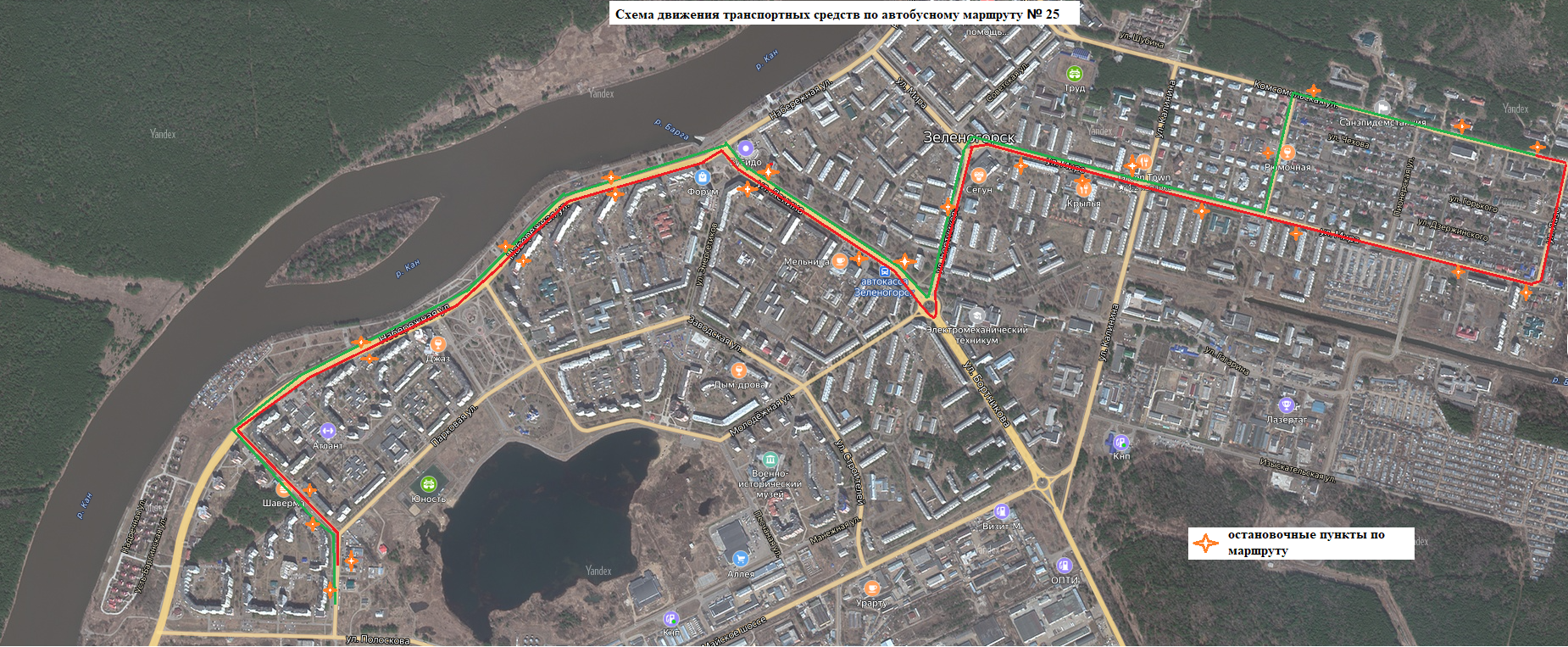 Приложение № 1к конкурсной документации открытого конкурса на право осуществления регулярных перевозок пассажиров и багажа автомобильным транспортом по нерегулируемому тарифу на муниципальном маршруте № 25 «ЖЭК 5 – Терапия – Магнит»В Отдел городского хозяйства Администрации ЗАТО 
г. Зеленогорскаот _________________________наименование заявителя___________________________адрес места регистрации или места жительстваЗАЯВЛЕНИЕна участие в открытом конкурсе на право осуществления регулярных перевозок пассажиров и багажа автомобильным транспортом по нерегулируемому тарифу на муниципальном маршруте 
№ 25 «ЖЭК 5 – Терапия – Магнит»Изучив извещение о проведении открытого конкурса на право осуществления регулярных перевозок пассажиров и багажа автомобильным транспортом по нерегулируемому тарифу на муниципальном маршруте 
№ 25 «ЖЭК 5 – Терапия – Магнит» (далее – открытый конкурс), а также конкурсную документацию открытого конкурса,  ______________________________________________________________(наименование заявителя на участие в конкурсе)в лице ____________________________________________________________, (для юридического лица: наименование должности руководителя и его фамилия, имя, отчество либо лица, имеющего право действовать по доверенности; для индивидуального предпринимателя: фамилия, имя, отчество индивидуального предпринимателя либо лица, имеющего право действовать по доверенности)заявляет об участии в открытом конкурсе на условиях, указанных 
в извещении и конкурсной документации, и просит принять настоящее заявление на участие в открытом конкурсе.Настоящим заявлением подтверждаю, что в отношении __________________________________________________________________(наименование заявителя на участие в конкурсе)не проводятся процедуры ликвидации, банкротства; деятельность 
не приостановлена в порядке, предусмотренном Кодексом Российской Федерации об административных правонарушениях, на день рассмотрения заявления на участие в открытом конкурсе; отсутствуют задолженности по обязательным платежам в бюджеты бюджетной системы Российской Федерации за последний завершенный отчетный период; отсутствуют обстоятельства, предусмотренные частью 8 статьи 29 Федерального закона 
№ 220-ФЗ.Настоящим заявлением гарантирую достоверность предоставленной информации и подтверждаю право организатора открытого конкурса запрашивать в уполномоченных органах уточняющую информацию, подтверждающую представленные сведения.Сообщаю, что для оперативного уведомления по вопросам организационного характера необходимо обращаться 
по адресу:_________________________________________________________, контактный номер телефона: ______________/ факс:____________________,электронная почта: ___________________._______________________        _________________   ________________________________(наименование заявителя)                            (подпись, М.П.)                 (расшифровка подписи)Приложение № 1к заявлению на участие в открытом конкурсе на право осуществления регулярных перевозок пассажиров и багажа автомобильным транспортом по нерегулируемому тарифу на муниципальном маршруте № 25 
«ЖЭК 5 – Терапия – Магнит»Предложение участника открытого конкурса на право осуществления регулярных перевозок пассажиров и багажа автомобильным транспортом по нерегулируемому тарифу на муниципальном маршруте 
№ 25 «ЖЭК 5 – Терапия – Магнит»_______________________        _________________           _________________________(наименование заявителя)               (подпись, М.П.)                 (расшифровка подписи)Приложение № 2к заявлению на участие в открытом конкурсе на право осуществления регулярных перевозок пассажиров и багажа автомобильным транспортом по нерегулируемому тарифу на муниципальном маршруте 
№ 25 «ЖЭК 5 – Терапия – Магнит»В конкурсную комиссию для проведения открытого конкурса на право получения свидетельства об осуществлении перевозок пассажиров и багажа автомобильным транспортом по муниципальному маршруту регулярных перевозокСПРАВКАВыдана участнику открытого конкурса   ____________________________________.                                                                                                     (наименование заявителя)                                    По состоянию на дату размещения извещения передача мониторинговой информации (идентификационный номер абонентского терминала; географическую широту местоположения автотранспортного средства; географическую долготу местоположения автотранспортного средства; скорость движения автотранспортного средства; путевой угол автотранспортного средства; время и дату фиксации местоположения автотранспортного средства; признак нажатия тревожной кнопки) от навигационных блоков системы ГЛОНАСС (ГЛОНАСС/GPS), установленных на транспортных средствах, в Центральную Диспетчерскую Службу Краевой системы Мониторинга в Красноярском крае ООО «Краевой Центр Коммуникаций» осуществляется от транспортных средств:Директор ООО 
«Краевой Центр Коммуникаций ___________________           (___________________)                                                                            (подпись)                                    (Ф.И.О.)  М.П. (при наличии)    «___» ____________ 20____ г.Приложение № 3к заявлению на участие в открытом конкурсе на право осуществления регулярных перевозок пассажиров и багажа автомобильным транспортом по нерегулируемому тарифу на муниципальном маршруте 
№ 25 «ЖЭК 5 – Терапия – Магнит»ОБЯЗАТЕЛЬСТВОучастника открытого конкурса по приобретению транспортных средств, необходимых для выполнения регулярных перевозок Участник открытого конкурса _____________________________________                                                 (наименование заявителя)Обязуюсь приобрести транспортные средства, необходимые для выполнения регулярных перевозок в соответствии с конкурсной документацией в течение 30 календарных дней с даты определения победителем открытого конкурса.Для подтверждения наличия транспортных средств и установленного оборудования, предусмотренного заявкой, готов представить подтверждающие документы, указанные в разделе 9 конкурсной документации._______________________        _________________   ________________________________(наименование заявителя)                            (подпись, М.П.)                 (расшифровка подписи)Приложение № 4к заявлению на участие в открытом конкурсе на право осуществления регулярных перевозок пассажиров и багажа автомобильным транспортом по нерегулируемому тарифу на муниципальном маршруте 
№ 25 «ЖЭК 5 – Терапия – Магнит»Опись документов для участия в открытом конкурсе 
на право осуществления регулярных перевозок пассажиров и багажа автомобильным транспортом по нерегулируемому тарифу на муниципальном маршруте № 25 «ЖЭК 5 – Терапия – Магнит»_______________________        _________________   ________________________________(наименование заявителя)                            (подпись, М.П.)                 (расшифровка подписи)Приложение № 2 к конкурсной документации открытого конкурса на право осуществления регулярных перевозок пассажиров и багажа автомобильным транспортом по нерегулируемому тарифу на муниципальном маршруте 
№ 25 «ЖЭК 5 – Терапия – Магнит»В Отдел городского хозяйства Администрации ЗАТО 
г. Зеленогорскаот _________________________наименование заявителя___________________________адрес места регистрации или места жительстваУВЕДОМЛЕНИЕоб отзыве конверта с заявкой на участие в открытом конкурсе на право осуществления регулярных перевозок пассажиров и багажа автомобильным транспортом по нерегулируемому тарифу на муниципальном маршруте 
№ 25 «ЖЭК 5 – Терапия – Магнит» (далее – открытый конкурс)Настоящим письмом уведомляю Вас, что ____________________     (наименование заявителя)отзывает конверт с заявкой на участие в открытом конкурсе, зарегистрированный под №___ в журнале регистрации заявлений участников открытого конкурса._______________________        _________________   ________________________________(наименование претендента)                            (подпись, М.П.)                 (расшифровка подписи)«___» ___________ 202__  г.Приложение № 3 к конкурсной документации открытого конкурса на право осуществления регулярных перевозок пассажиров и багажа автомобильным транспортом по нерегулируемому тарифу на муниципальном маршруте 
№ 25 «ЖЭК 5 – Терапия – Магнит»ЖУРНАЛрегистрации заявлений участников открытого конкурса на право осуществления регулярных перевозок пассажиров и багажа автомобильным транспортом по нерегулируемому тарифу на муниципальном маршруте 
№ 25 «ЖЭК 5 – Терапия – Магнит»Приложение № 4 к конкурсной документации открытого конкурса на право осуществления регулярных перевозок пассажиров и багажа автомобильным транспортом по нерегулируемому тарифу на муниципальном маршруте 
№ 25 «ЖЭК 5 – Терапия – Магнит»Отдел городского хозяйства Администрации ЗАТО г. ЗеленогорскаРАСПИСКА № ______Конверт на участие в открытом конкурсе на право осуществления регулярных перевозок пассажиров и багажа автомобильным транспортом по нерегулируемому тарифу на муниципальном маршруте № 25 «ЖЭК 5 – Терапия – Магнит» поступил в Отдел городского хозяйства Администрации ЗАТО г. Зеленогорска.Дата: ___________Время: ___________Регистрационный номер___________Конверт принял (Ф.И.О, подпись) __________________Наименование разделастр.1.Общие положения42.Наименование и местонахождение организатора открытого конкурса на право осуществления регулярных перевозок пассажиров и багажа автомобильным транспортом по нерегулируемому тарифу на муниципальном маршруте № 25 «ЖЭК 5 – Терапия – Магнит»43.Порядок размещения на официальном сайте организатора открытого конкурса на право осуществления регулярных перевозок пассажиров и багажа автомобильным транспортом по нерегулируемому тарифу на муниципальном маршруте № 25 «ЖЭК 5 – Терапия – Магнит» в информационно-телекоммуникационной сети Интернет извещения о проведении открытого конкурса на право осуществления регулярных перевозок пассажиров и багажа автомобильным транспортом по нерегулируемому тарифу на муниципальном маршруте № 25 «ЖЭК 5 – Терапия – Магнит»44.Требования к участникам открытого конкурса на право осуществления регулярных перевозок пассажиров и багажа автомобильным транспортом по нерегулируемому тарифу на муниципальном маршруте № 25 «ЖЭК 5 – Терапия – Магнит»55.Форма заявки на участие в открытом конкурсе на право осуществления регулярных перевозок пассажиров и багажа автомобильным транспортом по нерегулируемому тарифу на муниципальном маршруте № 25 «ЖЭК 5 – Терапия – Магнит» и требования к содержанию (в том числе к описанию предложения участника открытого конкурса)66.Порядок и срок отзыва заявок на участие в открытом конкурсе на право осуществления регулярных перевозок пассажиров и багажа автомобильным транспортом по нерегулируемому тарифу на муниципальном маршруте № 25 «ЖЭК 5 – Терапия – Магнит»97.Порядок проведения открытого конкурса на право осуществления регулярных перевозок пассажиров и багажа автомобильным транспортом по нерегулируемому тарифу на муниципальном маршруте № 25 «ЖЭК 5 – Терапия – Магнит»108.Оформление и выдача свидетельств об осуществлении регулярных перевозок пассажиров и багажа автомобильным транспортом по муниципальному маршруту регулярных перевозок139. Порядок подтверждения наличия у участника открытого конкурса на право осуществления регулярных перевозок пассажиров и багажа автомобильным транспортом по нерегулируемому тарифу на муниципальном маршруте № 25 «ЖЭК 5 – Терапия – Магнит» транспортных средств, предусмотренных его заявкой на участие в открытом конкурсе1310.Характеристики лота 14№п/пНаименованиепоказателяТребования к характеристикам работ1231Средняя протяженность маршрута12,6 км 2Вид сообщениягородское3Описание программы перевозок. Количество рейсовРабочие дни – 169 рейсов.Выходные дни – 118 рейсов.1234Количество транспортных средств125Период выполнения работкруглогодичный6Требуемый для обслуживания подвижной составВид транспортного средства – автобус,Класс транспортного средства – малый или средний 7Наименование улиц, автодорог, по которым осуществляется движение ТС между остановочными пунктами по маршруту регулярных перевозок:Наименование улиц, автодорог, по которым осуществляется движение ТС между остановочными пунктами по маршруту регулярных перевозок:7в прямом направленииул. Парковая, ул. Набережная, ул. Ленина, 
ул. Бортникова, ул. Мира, ул. Лазо, ул. Комсомольская7в обратном направлении ул. Комсомольская, ул. Первомайская, ул. Мира, 
ул. Бортникова, ул. Ленина, ул. Набережная, ул. Парковая 8Наименование остановочных пунктовНаименование остановочных пунктовв прямом направленииЖЭК-5 – Парковая – Типография – Русский чай – Морозко – Садко – Дом быта – ДК – Енисей – Романтики – Тайга – ДС-17 – Мира 58 – Терапия в обратном направленииХирургия – Детская Поликлиника – Прометей – Романтики – Библиотека – ТЭА – Садко – Морозко – Русский чай – Типография – Парковая – МагнитОстановочный пункт ЖЭК-5(рабочие дни)Остановочный пункт ЖЭК-5(рабочие дни)Остановочный пункт ЖЭК-5(рабочие дни)Остановочный пункт ЖЭК-5(рабочие дни)Остановочный пункт ЖЭК-5(рабочие дни)Остановочный пункт ЖЭК-5(рабочие дни)Остановочный пункт ЖЭК-5(рабочие дни)Остановочный пункт ЖЭК-5(рабочие дни)Остановочный пункт ЖЭК-5(рабочие дни)Остановочный пункт ЖЭК-5(рабочие дни)Остановочный пункт ЖЭК-5(рабочие дни)Остановочный пункт ЖЭК-5(рабочие дни)Остановочный пункт ЖЭК-5(рабочие дни)Остановочный пункт ЖЭК-5(рабочие дни)Остановочный пункт ЖЭК-5(рабочие дни)Остановочный пункт ЖЭК-5(рабочие дни)Остановочный пункт ЖЭК-5(рабочие дни)Остановочный пункт ЖЭК-5(рабочие дни)часы678910111213141516171819202122минуты01530405005101520253035404550550510152025303540455055051015202530364248540612182430364248540612182430364248540612182430364248540510152025303540455055051015202530354045505505101520253035404550550510152025303540455055051015202530354045505505101520253035404550550510152025303540455055071421283542495601525355510Остановочный пункт ЖЭК-5(выходные дни)Остановочный пункт ЖЭК-5(выходные дни)Остановочный пункт ЖЭК-5(выходные дни)Остановочный пункт ЖЭК-5(выходные дни)Остановочный пункт ЖЭК-5(выходные дни)Остановочный пункт ЖЭК-5(выходные дни)Остановочный пункт ЖЭК-5(выходные дни)Остановочный пункт ЖЭК-5(выходные дни)Остановочный пункт ЖЭК-5(выходные дни)Остановочный пункт ЖЭК-5(выходные дни)Остановочный пункт ЖЭК-5(выходные дни)Остановочный пункт ЖЭК-5(выходные дни)Остановочный пункт ЖЭК-5(выходные дни)Остановочный пункт ЖЭК-5(выходные дни)Остановочный пункт ЖЭК-5(выходные дни)Остановочный пункт ЖЭК-5(выходные дни)Остановочный пункт ЖЭК-5(выходные дни)Остановочный пункт ЖЭК-5(выходные дни)часы678910111213141516171819202122минуты154005101520253035404550550510152025303745520715223037455201020304050010203040500715223037455207152230374552071522303745520715223037455207152230405007152230374552071522303745520715223037455201020304050015305010КритерииПоказатели1. «Количество дорожно-транспортных происшествий, повлекших за собой человеческие жертвы или причинение вреда здоровью граждан и произошедших по вине юридического лица, индивидуального предпринимателя, участников договора простого товарищества или их работников в течение года, предшествующего дате размещения извещения о проведении открытого конкурса на официальном сайте организатора открытого конкурса в информационно-телекоммуникационной сети «Интернет» (далее – дата размещения извещения), в расчете на среднее количество транспортных средств, предусмотренных договорами обязательного страхования гражданской ответственности юридического лица, индивидуального предпринимателя, участников договора простого товарищества за причинение вреда жизни, здоровью, имуществу пассажиров (далее – договоры обязательного страхования гражданской ответственности), действовавшими в течение года, предшествующего дате размещения извещения».1. «Количество дорожно-транспортных происшествий, повлекших за собой человеческие жертвы или причинение вреда здоровью граждан и произошедших по вине юридического лица, индивидуального предпринимателя, участников договора простого товарищества или их работников в течение года, предшествующего дате размещения извещения о проведении открытого конкурса на официальном сайте организатора открытого конкурса в информационно-телекоммуникационной сети «Интернет» (далее – дата размещения извещения), в расчете на среднее количество транспортных средств, предусмотренных договорами обязательного страхования гражданской ответственности юридического лица, индивидуального предпринимателя, участников договора простого товарищества за причинение вреда жизни, здоровью, имуществу пассажиров (далее – договоры обязательного страхования гражданской ответственности), действовавшими в течение года, предшествующего дате размещения извещения».1.1. Среднее количество транспортных средств, предусмотренных договорами обязательного страхования гражданской ответственности, действовавшими в течение года, предшествующего дате размещения извещения (далее – ).Производится расчет по формуле:, где  – общее количество в течение года, предшествующего дате размещения извещения, дней действия договоров обязательного страхования гражданской ответственности в отношении указанных в заявке на участие 
в открытом конкурсе транспортных средств;  – количество транспортных средств, указанных в заявке на участие в открытом конкурсе (строка 1.2);  – количество дней в соответствующем году. В случае если участником открытого конкурса является простое товарищество, балл участника открытого конкурса определяется путем определения балла по каждому участнику договора простого товарищества, суммирования с баллами других участников договора простого товарищества и деления на количество участников договора простого товарищества.Государственные регистрационные знаки транспортных средств, предусмотренных договорами обязательного страхования гражданской ответственности, действовавшими в течение года, предшествующего дате размещения извещения.Указываются регистрационные знаки транспортных средств, предусмотренных договорами обязательного страхования гражданской ответственности, действовавшими в течение года, предшествующего дате размещения извещения.Количество дорожно-транспортных происшествий, повлекших за собой человеческие жертвы или причинение вреда здоровью граждан и произошедших по вине юридического лица, индивидуального предпринимателя, участников договора простого товарищества или их работников в течение года, предшествующего дате размещения извещения (далее – ).Указывается .Коэффициент количества ДТП за год, предшествующий дате размещения извещения (далее – )Производится расчет по формуле:.«Опыт осуществления регулярных перевозок юридическим лицом, индивидуальным предпринимателем или участниками договора простого товарищества, который подтвержден сведениями об исполненных государственных или муниципальных контрактах либо нотариально заверенными копиями свидетельств об осуществлении перевозок по маршруту регулярных перевозок, заключенных с органами исполнительной власти субъектов Российской Федерации или органами местного самоуправления договоров, предусматривающих осуществление перевозок по маршрутам регулярных перевозок, или иных документов, предусмотренных нормативными правовыми актами субъектов Российской Федерации, муниципальными нормативными правовыми актами»«Опыт осуществления регулярных перевозок юридическим лицом, индивидуальным предпринимателем или участниками договора простого товарищества, который подтвержден сведениями об исполненных государственных или муниципальных контрактах либо нотариально заверенными копиями свидетельств об осуществлении перевозок по маршруту регулярных перевозок, заключенных с органами исполнительной власти субъектов Российской Федерации или органами местного самоуправления договоров, предусматривающих осуществление перевозок по маршрутам регулярных перевозок, или иных документов, предусмотренных нормативными правовыми актами субъектов Российской Федерации, муниципальными нормативными правовыми актами»Данный критерий в отношении юридического лица или индивидуального предпринимателя исчисляется исходя из количества полных лет осуществления ими перевозок по маршрутам регулярных перевозок, а в отношении участников договора простого товарищества исходя из среднеарифметического количества полных лет осуществления перевозок по маршрутам регулярных перевозок каждым участником договора простого товарищества.В случае если участником открытого конкурса является простое товарищество временной период, свидетельствующий об опыте осуществления регулярных перевозок, определяется по формуле (далее –) : где  – количество полных лет, осуществления регулярных каждым участников договора простого товарищества;  – количество участников договора простого товарищества.Указывается количество полных лет:более 10 лет ______от 8 до 10 лет включительно________от 6 до 7 лет включительно ________от 4 до 5 лет включительно_________от 2 до 3 лет включительно _________до 1 года включительно    __________отсутствие опыта         _____________ «Характеристики транспортных средств, предлагаемых юридическим лицом, индивидуальным предпринимателем или участниками договора простого товарищества для осуществления регулярных перевозок, влияющие на качество перевозок» «Характеристики транспортных средств, предлагаемых юридическим лицом, индивидуальным предпринимателем или участниками договора простого товарищества для осуществления регулярных перевозок, влияющие на качество перевозок»3.1. Марки, модели, государственные регистрационные знаки заявленных для участия транспортных средств по лоту.3.2. Количество заявленных для участия транспортных средств по лоту с наличием низкого пола.Количество заявленных для участия транспортных средств по лоту с наличием кондиционера.Количество заявленных для участия транспортных средств по лоту с наличием оборудования для перевозок пассажиров из числа инвалидов.Количество заявленных для участия транспортных средств по лоту с наличием электронного информационного табло.Количество заявленных для участия транспортных средств по лоту с наличием системы контроля температуры воздуха в салоне.Количество заявленных для участия транспортных средств по лоту с наличием системы безналичной оплаты проезда.Количество заявленных для участия транспортных средств по лоту с наличием оборудования для использования газомоторного топлива.Экологические характеристики заявленных для участия транспортных средств по лоту:Экологический класс ЕВРО-6Экологический класс ЕВРО-5Экологический класс ЕВРО-4Экологический класс ЕВРО-3 и нижеУказывается количество транспортных средств соответствующего экологического класса:________________________________________________________________________________Количество заявленных для участия транспортных средств по лоту с наличием системы автоматического объявления информации об остановках (автоинформатор).«Максимальный срок эксплуатации транспортных средств, предлагаемых юридическим лицом, индивидуальным предпринимателем или участниками договора простого товарищества для осуществления регулярных перевозок в течение срока действия свидетельства об осуществлении перевозок по маршруту регулярных перевозок» «Максимальный срок эксплуатации транспортных средств, предлагаемых юридическим лицом, индивидуальным предпринимателем или участниками договора простого товарищества для осуществления регулярных перевозок в течение срока действия свидетельства об осуществлении перевозок по маршруту регулярных перевозок» Максимальный срок эксплуатации транспортного средства, заявленного для участия в открытом конкурсе, определяется с даты его первичной регистрации в органах Государственной инспекции безопасности дорожного движения Министерства внутренних дел Российской Федерации (далее – регистрация).В случае если дату регистрации определить невозможно, определение максимального срока эксплуатации транспортного средства производится с даты 1 января года выпуска данного транспортного средства.Критерий исчисляется исходя из количества полных месяцев эксплуатации транспортного средства и определяется по формуле:,где К_( мес) – количество полных месяцев эксплуатации транспортных средств, заявленных для выполнения регулярных перевозок; К_(тс общ ) – общее количество транспортных средств заявленных для выполнения регулярных перевозок. Указывается количество транспортных средств:До 6 месяцев включительно _______Свыше 6 до 12 месяцев Включительно ______________Свыше 12 месяцев до 18 месяцев включительно ______________Свыше 18 месяцев до 24 месяцев включительно ______________Свыше 24 месяцев до 30 месяцев включительно _____________Свыше 30 месяцев до 36 месяцев включительно ______________Свыше 36 месяцев до 42 месяцев включительно _______________Свыше 42 месяцев до 48 месяцев включительно ______________Свыше 48 месяцев до 54 месяцев включительно _______________Свыше 54 месяцев до 60 месяцев включительно _____________Свыше 60 месяцев __________Марка, модельГосударственный регистрационный знак транспортного средства12№ № п/пНаименование документаТекущие номера страниц заявкиТекущие номера страниц заявки№ № п/пНаименование документаотдоВсего листов:Всего листов:№ п/пРегистрационный номер заявленияНаименование претендентаДата и время поступления заявленияПодпись лица, принявшего заявлениеПримечание